Аналитический  отчет о  самоаудите учебно-методической деятельности   ШМО учителей русского языка и литературы МБОУ «Чинарская СОШ№1»за 2019-2020 уч.год1.Анализ обеспечения условий реализации профессиональной деятельности  педагогов Исходя из анализа прошлого учебного года, перед методическими объединениями были поставлены следующие задачи:1.Совершенствование педагогической компетенции учителей по теме: «Педагогические технологии, соответствующие инновационному обучению по внедрению ФГОС ООО» через самообразование, участие в работе творческих мастерских, использование современных информационных технологий, внедрение дистанционных методов обучения. 2.Развитие системы проектирования в предметном и метапредметном пространстве школы через урочную и внеурочную деятельность. 3.Выявление, обобщение и распространение опыта творчески работающих учителей по теме «Современный урок как фактор формирования положительной мотивации к обучению в условиях подготовки и введения ФГОС". 4.Развитие содержания образования, интеграция основного и дополнительного образования. 5. Использование ИКТ и ЦОР в преподавании предметов гуманитарного цикла.6. Повышение мотивации к изучению предметов гуманитарного цикла через вовлечение в различные виды урочной и внеурочной деятельности: проведение конкурсов, внеклассных мероприятий.В истекшем учебном году методическое объединение строило свою работу согласно разработанному плану и в соответствии с методической темой школы: «Создание инновационного потенциала с целью повышения эффективности учебного процесса».  МО учителей русского языка и литературы в течение года работало над темой «Повышение результативности урока, обучающей, развивающей и воспитывающей роли». Ведь обе эти темы связаны между собой. Обе темы в процессе их реализации предполагают применение инновационных технологий Цель деятельности МО заключалась в развитии и совершенствовании профессионального мастерства педагогов, направленного на формирование всесторонне развитой личности, способного адаптироваться в современных коммуникативных условиях. Для достижения этой цели были поставлены задачи: одной из важнейших задач методической работы являлось повышение квалификации педагогов школы с учетом реформирования образовательной системы, внедрение в ОГЭ и ЕГЭ компьютерных технологий.В результате работы школьного методического объединения русского языка и литературы над темой школы и МО были выработаны направления деятельности : -Повышения качества преподавания; -Повышение качества обучения;-Совершенствование педагогического мастерства;-Совершенствование воспитательного процесса.  1. а Анализ кадрового состава  ШМО учителей1.бСостояние учебно-методического и материально-технического обеспечения   преподавания предметов:Основным ориентиром  в определении содержания и форм учебного процесса  по русскому  остаются Государственные образовательные стандарты, инструментом для реализации которых являются Федеральные примерные программы, разработанные для ОУ РФ. Учителя работают по рабочим программам. В школе имеются  кабинет русского языка. Учителя имеют доступ к глобальной сети Интернет, сайту и электронной почте1.в Программное, научно-методическое обеспечение образовательного процесса: Учителя – предметники были обеспечены программами Министерства образования РФ и РД, на основе которых составлены рабочие программы по русскому языку и литературе. Разработаны рекомендации по подготовке учителей  к переходу  на ФГОС ООО по вопросам: овладение способами проектирования  и достижения учебно-профессиональных задач в условиях перехода  на ФГОС ООО. При личных беседах была выявлена потребность учителей  в программно-методическом обеспечении. Завучем школы Алиевой С.А.., рук. МО Гасановой М.А. осуществлялось оказание научно-методической помощи учителям. На заседаниях МО рассматривались вопросы, было организовано взаимопосещение уроков с дальнейшим обсуждением, но не все вопросы решены. Повышение уровня профессиональной компетенции учителей МО  в условиях перехода на ФГОС ООО  осуществлялось  через курсовую  систему повышения квалификации.2. Информационное обеспечение:Все учителя владеют компьютерными технологиями.Для учителей русского языка выделена отдельная страница на школьном сайте. Периодически проводятся электронные мониторинги знаний учащихся. При индивидуальной подготовке учащихся к экзаменам учителя используют компьютерные ресурсы, зачастую ресурсы сети Интернет (сайт ФИПИ, школьные порталы). Учителями часто проводятся уроки с использованием ИКТ. Таким образом, весь информационный потенциал используется учителями русского языка и литературы на уроках и во внеурочной деятельности. Задачи на будущий учебный год: продолжить комплектование методической библиотеки, каталога Интернет- ресурсов;3.Мониторинг процесса и результатов проф деятельности педагогов.Исходя из анализа прошлого учебного года перед методическими объединениями были поставлены следующие задачи:    Систематически и последовательно вести работу по подготовке к ОГЭ и ЕГЭ. Стремиться к созданию прочной базы умений и навыков учащихся, необходимых для успешной сдачи ОГЭ и ЕГЭ.Создание информационно-методической и материальной обеспеченности учебного процесса. Организовать повышение образования учителей на основе тем и планов самообразования.Вместе с тем остались нерешенные следующие вопросы: интеграция основного и дополнительного образования, а также повышение мотивации к изучению предметов гуманитарного цикла через вовлечение в различные виды урочной и внеурочной деятельности.4.Повышение профессиональной компетентности педагогических кадров.Исходя из анализа прошлого учебного года перед методическими объединениями были поставлены следующие задачи:Разработать рекомендации по подготовке учителей  к переходу на ФГОС ООО;Рекомендовать учителям прохождение курсовой подготовки по проблеме ФГОС;Разработать рекомендации по содержанию работы МО  в свете новых требований.В результате реализации поставленных задач все учителя регулярно проходят курсовую подготовку, что способствует успешному решению различных  проблем: совершенствование методов и форм обучения, освоение образовательных технологий.4.Развитие одаренности обучающихся: Банк «Одаренные дети » 2018-2019г.г.В работе с одаренными детьми  используются разнообразные формы и методы работы, а так же приемы ораторского мастерства для практических занятий подбирается материал повышенного уровня сложности и эвристического характера, способствующий развитию интеллектуальных и творческих способностей учеников. Практически на каждом занятии даются задания поисково – исследовательского характера, требующие работы с дополнительной литературой, словарями различного типа (толковыми, этимологическими, иностранных слов, фразеологическими и т.д.) и справочниками. Например, для выполнения задания: объяснить значение и происхождение слова олимпиада – учащимся, безусловно, требуется толковый и этимологический словари. В качестве материала для занятий использует олимпиадные задания прошлых лет, а так же теоретический и практический материал, собранный из самых различных источников: словарей, учебников, учебных пособий, журнальных публикаций (журнал «Русский язык в школе»), текстов художественной литературы.Включаем в урок задания повышенной трудности, для выполнения которых нужен более высокий уровень, умение свободно оперировать знаниями, использовать их в новых ситуациях..5.Анализ использования современных образовательных технологий:Учителя ШМО  русского языка и литературы  часто используют  на своих уроках  ИКТ. Использование на уроках электронных средств обучения способствует  реализацию принципа наглядности в обучении и значительно увеличивает доступность объяснений, что будет достигнуто обеспечением  достаточного количества разнообразного информационно-наглядного материала.Таким образом, оснащенность кабинетов, профессиональные умения и знания учителей позволяют активно использовать современные образовательные технологии в учебном процессе, достигая при этом максимальной продуктивности на уроках.Вместе с тем остались нерешенные следующие вопросы: распределение времени урока на традиционные и современные методы.Задачи: продолжить изучение и внедрение современных образовательных технологий на уроках русского языка и литературы. 6.Организационно-методическая деятельность.Исходя из анализа прошлого учебного года перед методическими  объединениями  были поставлены следующие задачи:-Формирование методической культуры педагогов как средство повышения качества образования.-Создание режима потребностей  в презентации педагогами своих успехов через проведение открытых уроков с использованием современных технологий,-Обеспечение перехода на новые образовательные стандарты.-Для их достижения осуществлена следующая деятельность: методические заседания, предметные недели, семинары и т.д.Были проведены методическая неделя, во время  которой учителями ШМО были проведены открытые уроки и внеклассные мероприятия, а также семинар учителей русского языка и литературы.7. Профилактика неуспешности:Был обеспечен анализ входных мониторингов, диагностических работ, работ по преемственности, результатов промежуточной аттестации, итогов учебного года с целью с целью выявления и организации методической консультации, направленной на устранение пробелов в знаниях учащихся.У каждого учителя есть банк диагностических материалов для использования при подготовки обучающихся к тестированию, проводимому в рамках аккредитации и проверок качества образования.Таким образом, должны отметить, что работа по диагностированию и анализов работ, обучающихся ведется, в учебную часть сдаем результаты после каждой четверти и по итогам года.8.Выявленные проблемы, задачи и основные мероприятия по их реализации на следующий учебный год1.улучшить качество подготовки учащихся к ОГЭ и ЕГЭ2.принять участие в научно-практической конференции «Шаг в будущее»3.принять участие в олимпиадах, конкурсах4.увеличить использование ИКТ, мультимедийных технологий.Составила: руководитель МО ____________Гасанова М.А.Протокол № 4дистанционного заседания МО учителей русского языка и литературыот «23» мая 2020 года.Форма общения: 1.дистанционно (платформа ZOOM)                            2. дистанционно (через Вацап)Повестка дня.Вопрос №1Контрольные работы учащихся по русскому языку и литературе. Утверждение материалов для учащихся 5-8 и 10-х классов.Тема сообщения и краткое его изложение: учащиеся 6-8,10 классов будут сдавать переводные экзамены по русскому языку. Кто выступил:зам.дир. по УВР АЛИЕВА С.А.., учителя, работающие в данных классах.Тема сообщения и краткое его изложение: Прослушали учителей, работающих в этих классах. Вопрос №2 Об отмене ГИА в 9-х классах и изменениях в ЕГЭ 11-х классах.   О сроках проведения ЕГЭ в период карантина  GOBID-19Кто выступил: учителя, работающие в 9-х и 11-х  классах.. Вопрос №3 выборочная сдача ЕГЭ по русскому языку .Кто выступил: Рук. МО   ГАСАНОВА  М.А.Решили:Отчет о работе МО учителей русского языка и литературы принять к сведению, оценить работу на «удовлетворительно»; продолжить развивать позитивные тенденции, имеющиеся в работе членов МО. Учителям русского языка и литературы строго учитывать в своей работе пункты Положения о едином орфографическом режиме, связанные с оформлением тетрадей учащихся и исправлением учителем ошибок при проверке письменных работ по русскому языку.Принять к сведению анализ работы по подготовке к   ГИА в 11 –х классах, продолжить работу по систематической подготовке учащихся к ЕГЭ по русскому языку .Руководитель МО__________ Гасанова М.А..Динамика успеваемости за три годаПредмет русский языкДинамика успеваемости за три годаПредмет литератураИтогиГИА по русскому языку за три годаДинамика участия за три года в городских , республиканских ,  зональных, всероссийских олимпиадах конкурсах, конференцияхПредметы: русскийязык и литератураТворческая активность педагоговУчастие педагогов в конкурсах, проектах.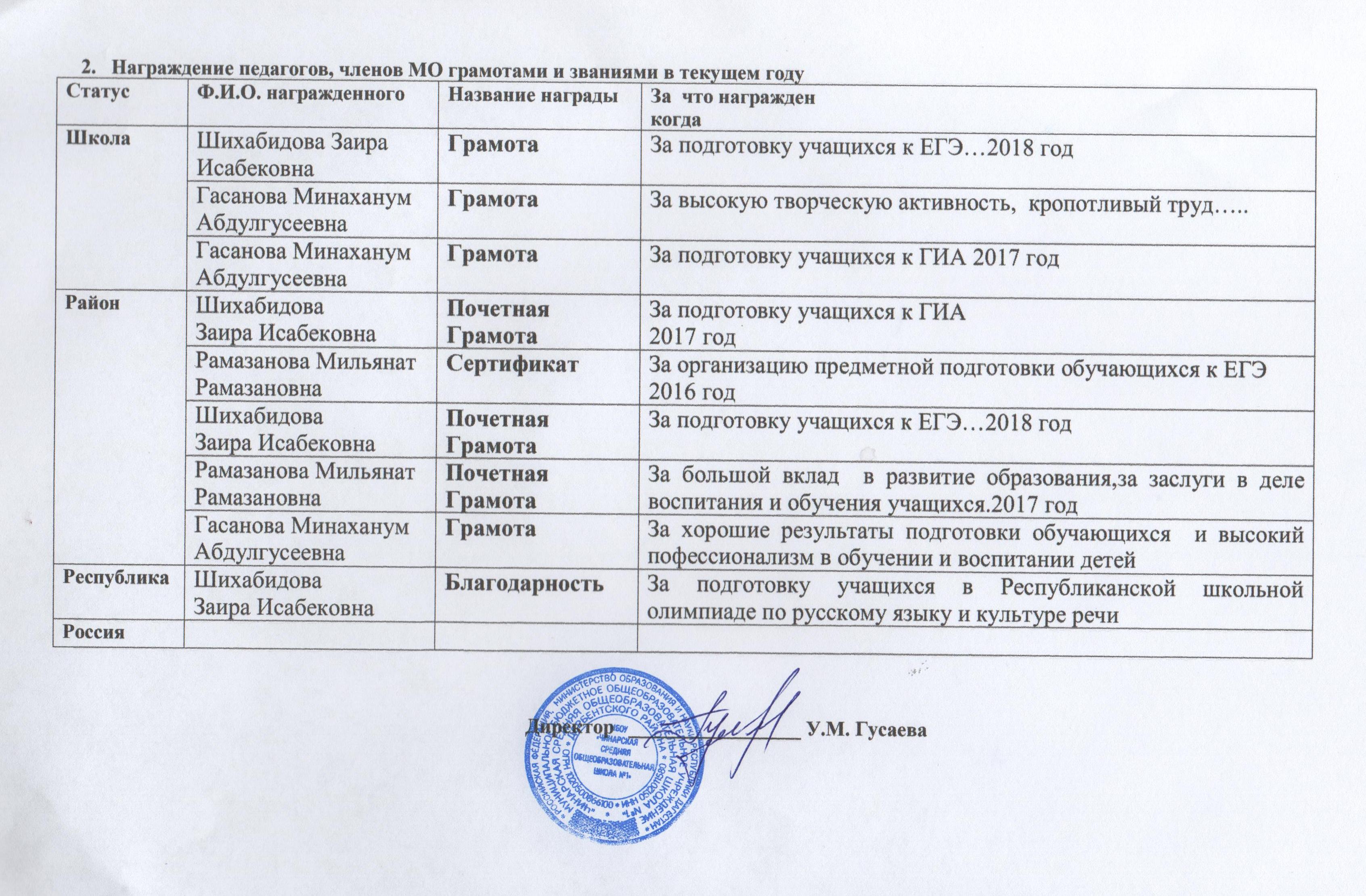 № ФИООбразованиеПед.стажПовышение квалиф-иАттестацияКатегория 1Гаджиахмедова МаидаАгамирзоевнавысшее82020--2Гасанова МинаханумАбдулгусеевнавысшее2920192020высшая3МустафаеваЗарима    Гераевнавысшее2620182020первая4Мевлютова НазираГаджимурадовнавысшее2220182015первая5Раджабова МамлакатСейфетдиновнавысшее3020182015первая6 Рамазанова МильянатРамазановнавысшее3020172018высшая7Шихабидова Заира Исабековнавысшее1720172020высшая№ п/пФИО одарённого                          ученикаГод рожденияКласс.РезультативностьУчастия в конкурсах, олимпиадах,научно-практических конференциях 1.Алибеков   Магомед Серажутдинович25.11.20075классСертификат III Международный дистанционный конкурс «Старт»№ ВЖ-241042.Гаджимурадов   Закир Надирович08.02.20085классДиплом,3 степени , III Международный дистанционный конкурс «Старт»№ ВЖ-2413723.Гасанов   Сулей-ман   Абдул-меджидович01.06.20085классДиплом,3 степени , III Международный дистанционный конкурс «Старт»№ ВЖ-241304.Гасанова   Фатима Низамовна27.03.20085классДиплом,2 степени , III Международный дистанционый конкурс «Старт»№ ВЖ-242245.Магомедова    Амина Магомедовна02.11.20085классДиплом,3 степени , III Международный дистанционный конкурс «Старт»№ ВЖ-242606.Мехтиева   Тамила Илхамовна09.12.20085классСертификат III Международный дистанционный конкурс «Старт»№ ВЖ-24198Классы2017/2018 учебный год2017/2018 учебный год2017/2018 учебный год2018/2019 учебный год2018/2019 учебный год2018/2019 учебный год2019/2020 учебный год2019/2020 учебный год2019/2020 учебный годКлассыУспеваемость        %Качество     %Ср. баллУспеваемость        %Качество     %Ср. баллУспеваемость        %Качество     %Ср. балл5100,050,03,65100,047,863,58100,047,333,606100,056,03,7100,047,963,62100,049,5293,587100,031,903,37100,056,483,40100,051,573,978100,045,453,61100,045,03,57100,031,473,659100,078,063,8100,058,013,76100,046,323,71Всего 5-9100,052,283,62100,051,03,58100,044,393,7010100,051,193,6100,065,623,8100,064,53,8711      100,085,713,9100,077,783,94100,066,363,94Всего 10-11 кл.100,0683,7510071,73,8710065,433,3Всего  по школе100,060,143,68100,061,353,72100,054,913,80Классы2017/2018 учебный год2017/2018 учебный год2017/2018 учебный год2018/2019 учебный год2018/2019 учебный год2018/2019 учебный год2019/2020 учебный год2019/2020 учебный год2019/2020 учебный годКлассыУспеваемость        %Качество     %Ср. баллУспеваемость        %Качество     %Ср. баллУспеваемость        %Качество     %Ср. балл5100,065,33,9100,075,974,0100,077,534,246100,064,03,94100,077,294,14100,069,574,027100,048,383,7100,074,214,11100,072,593,978100,059,03,79100,050,03,7100,046,343,679100,080,74,15100,083,524,48100,055,733,88Всего 5-9100,063,473,89100,072,194,08100,064,353,9510100,076,254,18100,078,124,22100,084,664,311      100,085,714,28100,083,334,44100,081,624,26Всего 10-11 кл.100,080,984,2310080,724,3310083,144,28Всего  по школе100,072,224,06100,076,454,2100,073,744,11Предмет-классы2016/2017  учебный год2016/2017  учебный год2016/2017  учебный год2017/2018 учебный год2017/2018 учебный год2017/2018 учебный год2018/2019 учебный год2018/2019 учебный год2018/2019 учебный годПредмет-классыКол.уч-сяКачество     %Ср. баллКол.уч.Качество     %Ср. баллКол.уч-сяКачество     %Ср. балл  940603,855178,43,94660,93,74  112653,844,072157,143,711882,354,2Учебные годаКоличество   участников,ФИО и        количество   победителей   по уровнямФИО и        количество   победителей   по уровнямФИО и        количество   победителей   по уровнямФИО и        количество   победителей   по уровнямУчебные годаКоличество   участников,Школьный (ФИО)Республиканский (ФИО)Зональный/Всероссийский(ФИО)Зональный/Всероссийский(ФИО)                                     Олимпиады                                     Олимпиады                                     Олимпиады                                     Олимпиады2016/2017  4Мехтиева Дилара -8 класс(лит-ра)Гасанова Алина-8 класс(лит-ра)Шахбанов Касум-8 класс(лит-ра)Мурадова Хадижат ,7клКонкурс «Моя гордость-Россия» в номинации «Сочинение»Мурадова Хадижат ,7клКонкурс «Моя гордость-Россия» в номинации «Сочинение»2017/2018 41.Шихабидов Агакерим-10 класс2.Мехтиева Дилара-9 класс(лит-ра)3.Шахбанов Касум-9 класс(лит-ра)1.Ханмагомедов Ахмед- 7 кл За участие в Конкурсе  чтецов, посвященный 140-летию Гамзата Цадасы1.Ханмагомедов Ахмед- 7 кл За участие в Конкурсе  чтецов, посвященный 140-летию Гамзата Цадасы2017/2018 41.Раджабов Раджаб ,  6 б кл.За участие в Конкурсе «Живая классика2.Салмаханов Самир ,  6 а кл.За участие в Конкурсе «Живая классикаЗа участие в Республиканской школьной олимпиаде по русскому языку и культуре 1.Шихабидов  Агакерим   10 кл2. Абдулалиева  София 10 клЗа участие в Республиканской школьной олимпиаде по русскому языку и культуре 1.Шихабидов  Агакерим   10 кл2. Абдулалиева  София 10 кл2018/2019 31.Ханмагомедов Ахмед-8 кл За участие в XXII Республиканской конкурсе чтецов1.Ханмагомедов Ахмед-8 кл За участие в XXII Республиканской конкурсе чтецов1.Гасанова Алина2.Аюбов РоманВсероссийская олимпиада школьниковпо русскому языку1.Гасанова Алина2.Аюбов РоманВсероссийская олимпиада школьниковпо русскому языку2018/2019 1Аюбов РоманФГБОУ Международный  Детский лагерь «Артек»Рецензия      на любимый фильмАюбов РоманФГБОУ Международный  Детский лагерь «Артек»Рецензия      на любимый фильм2019/2020 4Гаджиагаева Алина  8а класс- (лит-ра)Рабаданова А.7 б класс  (лит-ра)Асхабова З-7а класс (рус язык)Ибрагимова А-7б класс (рус язык)Мехтиева Тамила-6 кл  (рус язык)СтатусНазвание конкурса, проекта                Ф.И.О.  участникаМестоУчастник«Учитель года- 2018»Мевлютова Назира ГаджимурадовнаучастиеУчастникВсероссийский конкурс«Моя гордость – Россия»Мевлютова Назира ГаджимурадовнаКвалифакационный аттестатУчастникЗа участие в Международном образовательном  конкурсе «Олимпис 2017»Рамазанова Мильянат   РамазановнаучастиеУчастникЗа участие во всероссийском вебинаре ,,Профессиональный стандарт педагога как системообразующий инструмент для повышения качества образования ‘’ 1.Гасанова Минаханум А.2.МустафаеваЗарима    Г.3.Мевлютова Назира Г.4.Раджабова Мамлакат   С.5.Рамазанова Мильянат   Р.6.Шихабидова Заира И.СертификатУчастникЗа участие во всероссийском тестировании  по теме  «Оценка уровня квалификации. Учитель русского языка»Все учителя-филологи МБОУ «Чинарская СОШ№1»СертификатУчастникЗа участие во всероссийском вебинаре ,,Профессиональный стандарт педагога как системообразующий инструмент для повышения качества образования ‘’ Все учителя-филологи МБОУ «Чинарская СОШ№1»СертификатыУчастникВсероссийское тестирование педагогов.Все учителя-филологи МБОУ «Чинарская СОШ№1»СертификатыУчастник За организацию учеников в Международном конкурсе «Олимпус-2017 «Все учителя-филологи МБОУ «Чинарская СОШ№1»СертификатУчастникЗа участие во всероссийском вебинаре«Языковая компетенция в КИМах ЕГЭ по русскому языку :орфоэпия и лексика»Все учителя-филологи МБОУ «Чинарская СОШ№1»СертификатУчастникЗа участие во всероссийском вебинаре«Задания  21-24 на ЕГЭ»Все учителя-филологи МБОУ «Чинарская СОШ№1»СертификатУчастникЗа участие во всероссийском вебинаре«Системно-деятельностный подход как средство реализаци современных целей образования»Все учителя-филологи МБОУ «Чинарская СОШ№1»СертификатУчастникЗа участие во всероссийском вебинаре«Опыт учителя ОГЭ по литературе как ступень к ЕГЭ  и к итоговому сочинению»Все учителя-филологи МБОУ «Чинарская СОШ№1»СертификатУчастникЗа участие во всероссийском вебинаре«Сочинение на ЕГЭ по русскому языку в 2019 году: к чему готовить? Выпускников?»Все учителя-филологи МБОУ «Чинарская СОШ№1»СертификатыУчастникЗа участие во всероссийском вебинаре«Профессиональный стандарт педагога как системообразующий инструмент для повышения качества образования»Все учителя-филологи МБОУ «Чинарская СОШ№1»СертификатыУчастникЗа участие во всероссийском вебинаре«Опыт учителя. Новый взгляд  на комментарий в сочинении ЕГЭ по русскому языку»Все учителя-филологи МБОУ «Чинарская СОШ№1»СертификатыУчастникЗа участие во всероссийском вебинаре«ЕГЭ по литературе в 2018 году…»Все учителя-филологи МБОУ «Чинарская СОШ№1»СертификатыУчастникЗа участие во всероссийском вебинаре«Трудные- случаи синтаксического разбора»Все учителя-филологи МБОУ «Чинарская СОШ№1»СертификатыУчастникЗа участие во всероссийском вебинаре«Трудные случаи в моделях ВПР по русскому языку в 5-7  классах»Все учителя-филологи МБОУ «Чинарская СОШ№1»СертификатыУчастникЗа участие во всероссийском вебинаре«Новое задание 21 по пунктуации в модели ЕГЭ  »Все учителя-филологи МБОУ «Чинарская СОШ№1»Сертификаты